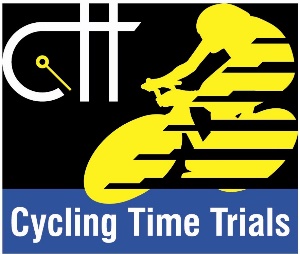 NOTICE of proposed CYCLING TIME TRIAL	(Section 31 ROAD TRAFFIC ACT 1988)Cycle Racing on Highways Regulations 1960 (S.I. 1960, No. 250)To all Chief Officers of Police concerned, formal notice is hereby given of a proposed Time Trial.Name of promoting Club: 		SportzmadName of promoting Club: 		SportzmadName of promoting Club: 		SportzmadName of promoting Club: 		SportzmadName of promoting Club: 		SportzmadName of promoting Club: 		SportzmadName of promoting Club: 		SportzmadName of promoting Club: 		SportzmadName of promoting Club: 		SportzmadName of promoting Club: 		SportzmadName of promoting Secretary:	             Heather WilliamsName of promoting Secretary:	             Heather WilliamsName of promoting Secretary:	             Heather WilliamsName of promoting Secretary:	             Heather WilliamsName of promoting Secretary:	             Heather WilliamsName of promoting Secretary:	             Heather WilliamsName of promoting Secretary:	             Heather WilliamsName of promoting Secretary:	             Heather WilliamsName of promoting Secretary:	             Heather WilliamsName of promoting Secretary:	             Heather WilliamsAddress:         Southfield, 68, Cog Rd, Sully. Cardiff CF65 5TE   Address:         Southfield, 68, Cog Rd, Sully. Cardiff CF65 5TE   Address:         Southfield, 68, Cog Rd, Sully. Cardiff CF65 5TE   Address:         Southfield, 68, Cog Rd, Sully. Cardiff CF65 5TE   Address:         Southfield, 68, Cog Rd, Sully. Cardiff CF65 5TE   Address:         Southfield, 68, Cog Rd, Sully. Cardiff CF65 5TE   Address:         Southfield, 68, Cog Rd, Sully. Cardiff CF65 5TE   Address:         Southfield, 68, Cog Rd, Sully. Cardiff CF65 5TE   Address:         Southfield, 68, Cog Rd, Sully. Cardiff CF65 5TE   Address:         Southfield, 68, Cog Rd, Sully. Cardiff CF65 5TE   Telephone Numbers:  (Daytime) 02920532899(Daytime) 02920532899(Evening)      (Evening)      (Evening)      (Evening)      (Evening)      (Mobile) 07973266315
   On Day(Mobile) 07973266315
   On DayEmail      fioredirect@aol.comEmail      fioredirect@aol.comEmail      fioredirect@aol.comEmail      fioredirect@aol.comEmail      fioredirect@aol.comEmail      fioredirect@aol.comEmail      fioredirect@aol.comEmail      fioredirect@aol.comEmail      fioredirect@aol.comEmail      fioredirect@aol.comDETAILS OF EVENTDETAILS OF EVENTDETAILS OF EVENTDETAILS OF EVENTDETAILS OF EVENTDETAILS OF EVENTDETAILS OF EVENTDETAILS OF EVENTDETAILS OF EVENTDETAILS OF EVENTDate of Event:	     30/05/2020Date of Event:	     30/05/2020Distance of Event:	25 MilesDistance of Event:	25 MilesDistance of Event:	25 MilesDistance of Event:	25 MilesDistance of Event:	25 MilesDistance of Event:	25 MilesDistance of Event:	25 MilesDistance of Event:	25 MilesTime of  Start:	     8 amTime of  Start:	     8 amEstimated Time of Finish of Event:	2.00pm	 Estimated Time of Finish of Event:	2.00pm	 Estimated Time of Finish of Event:	2.00pm	 Estimated Time of Finish of Event:	2.00pm	 Estimated Time of Finish of Event:	2.00pm	 Estimated Time of Finish of Event:	2.00pm	 Estimated Time of Finish of Event:	2.00pm	 Estimated Time of Finish of Event:	2.00pm	 Precise Description of Course including position of the Start and Finish Points(Please Note: M.O.T. Route Numbers should be given where practicable)Precise Description of Course including position of the Start and Finish Points(Please Note: M.O.T. Route Numbers should be given where practicable)Precise Description of Course including position of the Start and Finish Points(Please Note: M.O.T. Route Numbers should be given where practicable)Precise Description of Course including position of the Start and Finish Points(Please Note: M.O.T. Route Numbers should be given where practicable)Precise Description of Course including position of the Start and Finish Points(Please Note: M.O.T. Route Numbers should be given where practicable)Precise Description of Course including position of the Start and Finish Points(Please Note: M.O.T. Route Numbers should be given where practicable)Precise Description of Course including position of the Start and Finish Points(Please Note: M.O.T. Route Numbers should be given where practicable)Course NumberCourse NumberR25/3HStart on access road to Hirwaun Industrial Estate, 8 yards North of lamp column No 1 and 30 yards North of junction with old A465 road (Hirwaun to Rhigos). Proceed south to junction with unclassified road (on to the old route) and bear left to roundabout with A4061 ( Rhigos mountain road) where take 2nd exit ( straight on) to Hirwaun roundabout A465 (1.306 miles). Take first exit westwards along the A465 dual carriageway to Blaengwrach roundabout (McDonalds) . Take second exit ( straight on) A465 to Resolven roundabout (10.183 miles). Here take the third exit , follow the A465 to exit at the next junction at Aberdulais (sp Seven Sisters), climbing to the Tonna roundabout ( 15.063 miles). Now take the first exit to Aberdulais Interchange where circle and take the fourth exit down the slip road to rejoin the A465 Eastward. Continue to Resolven roundabout (19.719 miles) taking second exit (straight on) to Blaengwrach roundabout ( McDonalds). Take second exit continuing on A465, passing over river bridge and the Glynneath Interchange to FINISH in the SECOND lay-by on the left at a point 25 yards west of the 'Take Litter Home' sign and opposite the emergency telephone point. .Start on access road to Hirwaun Industrial Estate, 8 yards North of lamp column No 1 and 30 yards North of junction with old A465 road (Hirwaun to Rhigos). Proceed south to junction with unclassified road (on to the old route) and bear left to roundabout with A4061 ( Rhigos mountain road) where take 2nd exit ( straight on) to Hirwaun roundabout A465 (1.306 miles). Take first exit westwards along the A465 dual carriageway to Blaengwrach roundabout (McDonalds) . Take second exit ( straight on) A465 to Resolven roundabout (10.183 miles). Here take the third exit , follow the A465 to exit at the next junction at Aberdulais (sp Seven Sisters), climbing to the Tonna roundabout ( 15.063 miles). Now take the first exit to Aberdulais Interchange where circle and take the fourth exit down the slip road to rejoin the A465 Eastward. Continue to Resolven roundabout (19.719 miles) taking second exit (straight on) to Blaengwrach roundabout ( McDonalds). Take second exit continuing on A465, passing over river bridge and the Glynneath Interchange to FINISH in the SECOND lay-by on the left at a point 25 yards west of the 'Take Litter Home' sign and opposite the emergency telephone point. .Start on access road to Hirwaun Industrial Estate, 8 yards North of lamp column No 1 and 30 yards North of junction with old A465 road (Hirwaun to Rhigos). Proceed south to junction with unclassified road (on to the old route) and bear left to roundabout with A4061 ( Rhigos mountain road) where take 2nd exit ( straight on) to Hirwaun roundabout A465 (1.306 miles). Take first exit westwards along the A465 dual carriageway to Blaengwrach roundabout (McDonalds) . Take second exit ( straight on) A465 to Resolven roundabout (10.183 miles). Here take the third exit , follow the A465 to exit at the next junction at Aberdulais (sp Seven Sisters), climbing to the Tonna roundabout ( 15.063 miles). Now take the first exit to Aberdulais Interchange where circle and take the fourth exit down the slip road to rejoin the A465 Eastward. Continue to Resolven roundabout (19.719 miles) taking second exit (straight on) to Blaengwrach roundabout ( McDonalds). Take second exit continuing on A465, passing over river bridge and the Glynneath Interchange to FINISH in the SECOND lay-by on the left at a point 25 yards west of the 'Take Litter Home' sign and opposite the emergency telephone point. .Start on access road to Hirwaun Industrial Estate, 8 yards North of lamp column No 1 and 30 yards North of junction with old A465 road (Hirwaun to Rhigos). Proceed south to junction with unclassified road (on to the old route) and bear left to roundabout with A4061 ( Rhigos mountain road) where take 2nd exit ( straight on) to Hirwaun roundabout A465 (1.306 miles). Take first exit westwards along the A465 dual carriageway to Blaengwrach roundabout (McDonalds) . Take second exit ( straight on) A465 to Resolven roundabout (10.183 miles). Here take the third exit , follow the A465 to exit at the next junction at Aberdulais (sp Seven Sisters), climbing to the Tonna roundabout ( 15.063 miles). Now take the first exit to Aberdulais Interchange where circle and take the fourth exit down the slip road to rejoin the A465 Eastward. Continue to Resolven roundabout (19.719 miles) taking second exit (straight on) to Blaengwrach roundabout ( McDonalds). Take second exit continuing on A465, passing over river bridge and the Glynneath Interchange to FINISH in the SECOND lay-by on the left at a point 25 yards west of the 'Take Litter Home' sign and opposite the emergency telephone point. .Start on access road to Hirwaun Industrial Estate, 8 yards North of lamp column No 1 and 30 yards North of junction with old A465 road (Hirwaun to Rhigos). Proceed south to junction with unclassified road (on to the old route) and bear left to roundabout with A4061 ( Rhigos mountain road) where take 2nd exit ( straight on) to Hirwaun roundabout A465 (1.306 miles). Take first exit westwards along the A465 dual carriageway to Blaengwrach roundabout (McDonalds) . Take second exit ( straight on) A465 to Resolven roundabout (10.183 miles). Here take the third exit , follow the A465 to exit at the next junction at Aberdulais (sp Seven Sisters), climbing to the Tonna roundabout ( 15.063 miles). Now take the first exit to Aberdulais Interchange where circle and take the fourth exit down the slip road to rejoin the A465 Eastward. Continue to Resolven roundabout (19.719 miles) taking second exit (straight on) to Blaengwrach roundabout ( McDonalds). Take second exit continuing on A465, passing over river bridge and the Glynneath Interchange to FINISH in the SECOND lay-by on the left at a point 25 yards west of the 'Take Litter Home' sign and opposite the emergency telephone point. .Start on access road to Hirwaun Industrial Estate, 8 yards North of lamp column No 1 and 30 yards North of junction with old A465 road (Hirwaun to Rhigos). Proceed south to junction with unclassified road (on to the old route) and bear left to roundabout with A4061 ( Rhigos mountain road) where take 2nd exit ( straight on) to Hirwaun roundabout A465 (1.306 miles). Take first exit westwards along the A465 dual carriageway to Blaengwrach roundabout (McDonalds) . Take second exit ( straight on) A465 to Resolven roundabout (10.183 miles). Here take the third exit , follow the A465 to exit at the next junction at Aberdulais (sp Seven Sisters), climbing to the Tonna roundabout ( 15.063 miles). Now take the first exit to Aberdulais Interchange where circle and take the fourth exit down the slip road to rejoin the A465 Eastward. Continue to Resolven roundabout (19.719 miles) taking second exit (straight on) to Blaengwrach roundabout ( McDonalds). Take second exit continuing on A465, passing over river bridge and the Glynneath Interchange to FINISH in the SECOND lay-by on the left at a point 25 yards west of the 'Take Litter Home' sign and opposite the emergency telephone point. .Start on access road to Hirwaun Industrial Estate, 8 yards North of lamp column No 1 and 30 yards North of junction with old A465 road (Hirwaun to Rhigos). Proceed south to junction with unclassified road (on to the old route) and bear left to roundabout with A4061 ( Rhigos mountain road) where take 2nd exit ( straight on) to Hirwaun roundabout A465 (1.306 miles). Take first exit westwards along the A465 dual carriageway to Blaengwrach roundabout (McDonalds) . Take second exit ( straight on) A465 to Resolven roundabout (10.183 miles). Here take the third exit , follow the A465 to exit at the next junction at Aberdulais (sp Seven Sisters), climbing to the Tonna roundabout ( 15.063 miles). Now take the first exit to Aberdulais Interchange where circle and take the fourth exit down the slip road to rejoin the A465 Eastward. Continue to Resolven roundabout (19.719 miles) taking second exit (straight on) to Blaengwrach roundabout ( McDonalds). Take second exit continuing on A465, passing over river bridge and the Glynneath Interchange to FINISH in the SECOND lay-by on the left at a point 25 yards west of the 'Take Litter Home' sign and opposite the emergency telephone point. .Start on access road to Hirwaun Industrial Estate, 8 yards North of lamp column No 1 and 30 yards North of junction with old A465 road (Hirwaun to Rhigos). Proceed south to junction with unclassified road (on to the old route) and bear left to roundabout with A4061 ( Rhigos mountain road) where take 2nd exit ( straight on) to Hirwaun roundabout A465 (1.306 miles). Take first exit westwards along the A465 dual carriageway to Blaengwrach roundabout (McDonalds) . Take second exit ( straight on) A465 to Resolven roundabout (10.183 miles). Here take the third exit , follow the A465 to exit at the next junction at Aberdulais (sp Seven Sisters), climbing to the Tonna roundabout ( 15.063 miles). Now take the first exit to Aberdulais Interchange where circle and take the fourth exit down the slip road to rejoin the A465 Eastward. Continue to Resolven roundabout (19.719 miles) taking second exit (straight on) to Blaengwrach roundabout ( McDonalds). Take second exit continuing on A465, passing over river bridge and the Glynneath Interchange to FINISH in the SECOND lay-by on the left at a point 25 yards west of the 'Take Litter Home' sign and opposite the emergency telephone point. .Start on access road to Hirwaun Industrial Estate, 8 yards North of lamp column No 1 and 30 yards North of junction with old A465 road (Hirwaun to Rhigos). Proceed south to junction with unclassified road (on to the old route) and bear left to roundabout with A4061 ( Rhigos mountain road) where take 2nd exit ( straight on) to Hirwaun roundabout A465 (1.306 miles). Take first exit westwards along the A465 dual carriageway to Blaengwrach roundabout (McDonalds) . Take second exit ( straight on) A465 to Resolven roundabout (10.183 miles). Here take the third exit , follow the A465 to exit at the next junction at Aberdulais (sp Seven Sisters), climbing to the Tonna roundabout ( 15.063 miles). Now take the first exit to Aberdulais Interchange where circle and take the fourth exit down the slip road to rejoin the A465 Eastward. Continue to Resolven roundabout (19.719 miles) taking second exit (straight on) to Blaengwrach roundabout ( McDonalds). Take second exit continuing on A465, passing over river bridge and the Glynneath Interchange to FINISH in the SECOND lay-by on the left at a point 25 yards west of the 'Take Litter Home' sign and opposite the emergency telephone point. .Start on access road to Hirwaun Industrial Estate, 8 yards North of lamp column No 1 and 30 yards North of junction with old A465 road (Hirwaun to Rhigos). Proceed south to junction with unclassified road (on to the old route) and bear left to roundabout with A4061 ( Rhigos mountain road) where take 2nd exit ( straight on) to Hirwaun roundabout A465 (1.306 miles). Take first exit westwards along the A465 dual carriageway to Blaengwrach roundabout (McDonalds) . Take second exit ( straight on) A465 to Resolven roundabout (10.183 miles). Here take the third exit , follow the A465 to exit at the next junction at Aberdulais (sp Seven Sisters), climbing to the Tonna roundabout ( 15.063 miles). Now take the first exit to Aberdulais Interchange where circle and take the fourth exit down the slip road to rejoin the A465 Eastward. Continue to Resolven roundabout (19.719 miles) taking second exit (straight on) to Blaengwrach roundabout ( McDonalds). Take second exit continuing on A465, passing over river bridge and the Glynneath Interchange to FINISH in the SECOND lay-by on the left at a point 25 yards west of the 'Take Litter Home' sign and opposite the emergency telephone point. .Est. Number of Competitors:     200Est. Number of Competitors:     200Est. Number of Competitors:     200Est. Number of Competitors:     200Max. Number of Competitors Allowed:      240Max. Number of Competitors Allowed:      240Max. Number of Competitors Allowed:      240Max. Number of Competitors Allowed:      240Max. Number of Competitors Allowed:      240Max. Number of Competitors Allowed:      240The Names of Officials or Officials of the Promoting Club will be stationed at:-The Names of Officials or Officials of the Promoting Club will be stationed at:-The Names of Officials or Officials of the Promoting Club will be stationed at:-The Names of Officials or Officials of the Promoting Club will be stationed at:-The Names of Officials or Officials of the Promoting Club will be stationed at:-The Names of Officials or Officials of the Promoting Club will be stationed at:-The Names of Officials or Officials of the Promoting Club will be stationed at:-The Names of Officials or Officials of the Promoting Club will be stationed at:-The Names of Officials or Officials of the Promoting Club will be stationed at:-The Names of Officials or Officials of the Promoting Club will be stationed at:-(a) The Start           Heather Williams(a) The Start           Heather Williams(a) The Start           Heather Williams(a) The Start           Heather Williams(a) The Start           Heather Williams(b) The Finish:      Ian Macdonald(b) The Finish:      Ian Macdonald(b) The Finish:      Ian Macdonald(b) The Finish:      Ian Macdonald(b) The Finish:      Ian MacdonaldMarshals will be placed along the Course at: At the Hirwaun, Macdonalds and Tonna roundaboutsMarshals will be placed along the Course at: At the Hirwaun, Macdonalds and Tonna roundaboutsMarshals will be placed along the Course at: At the Hirwaun, Macdonalds and Tonna roundaboutsMarshals will be placed along the Course at: At the Hirwaun, Macdonalds and Tonna roundaboutsMarshals will be placed along the Course at: At the Hirwaun, Macdonalds and Tonna roundaboutsMarshals will be placed along the Course at: At the Hirwaun, Macdonalds and Tonna roundaboutsMarshals will be placed along the Course at: At the Hirwaun, Macdonalds and Tonna roundaboutsMarshals will be placed along the Course at: At the Hirwaun, Macdonalds and Tonna roundaboutsMarshals will be placed along the Course at: At the Hirwaun, Macdonalds and Tonna roundaboutsMarshals will be placed along the Course at: At the Hirwaun, Macdonalds and Tonna roundaboutsI hereby certify that my club is a member of Cycling Time Trials and that the above mentioned Time Trial will be promoted for and on behalf of Cycling Time Trials under their Rules and Regulations.I hereby certify that my club is a member of Cycling Time Trials and that the above mentioned Time Trial will be promoted for and on behalf of Cycling Time Trials under their Rules and Regulations.I hereby certify that my club is a member of Cycling Time Trials and that the above mentioned Time Trial will be promoted for and on behalf of Cycling Time Trials under their Rules and Regulations.I hereby certify that my club is a member of Cycling Time Trials and that the above mentioned Time Trial will be promoted for and on behalf of Cycling Time Trials under their Rules and Regulations.I hereby certify that my club is a member of Cycling Time Trials and that the above mentioned Time Trial will be promoted for and on behalf of Cycling Time Trials under their Rules and Regulations.I hereby certify that my club is a member of Cycling Time Trials and that the above mentioned Time Trial will be promoted for and on behalf of Cycling Time Trials under their Rules and Regulations.I hereby certify that my club is a member of Cycling Time Trials and that the above mentioned Time Trial will be promoted for and on behalf of Cycling Time Trials under their Rules and Regulations.I hereby certify that my club is a member of Cycling Time Trials and that the above mentioned Time Trial will be promoted for and on behalf of Cycling Time Trials under their Rules and Regulations.I hereby certify that my club is a member of Cycling Time Trials and that the above mentioned Time Trial will be promoted for and on behalf of Cycling Time Trials under their Rules and Regulations.I hereby certify that my club is a member of Cycling Time Trials and that the above mentioned Time Trial will be promoted for and on behalf of Cycling Time Trials under their Rules and Regulations.Signature of Promoting Secretary: Signature of Promoting Secretary: Signature of Promoting Secretary: Signature of Promoting Secretary: Signature of Promoting Secretary: Signature of Promoting Secretary: Date: Date: Date: Date: NOTE TO PROMOTING SECRETARY:After completion by the Promoter this form must be lodged with each appropriate Chief Officer of Police within whose area any portion of the route traverses, not less than 28 days before the date of the event. However Cycling Time Trials Regulations provide that a copy of the form should be sent to the Secretary of each District Council in whose area the event passes to arrive not less than 42 days before the date of the event. It is recommended that the Notice should be sent to the Chief Officer of Police at this time rather than immediately prior to the expiry of the statutory 28 days.NOTE TO PROMOTING SECRETARY:After completion by the Promoter this form must be lodged with each appropriate Chief Officer of Police within whose area any portion of the route traverses, not less than 28 days before the date of the event. However Cycling Time Trials Regulations provide that a copy of the form should be sent to the Secretary of each District Council in whose area the event passes to arrive not less than 42 days before the date of the event. It is recommended that the Notice should be sent to the Chief Officer of Police at this time rather than immediately prior to the expiry of the statutory 28 days.NOTE TO PROMOTING SECRETARY:After completion by the Promoter this form must be lodged with each appropriate Chief Officer of Police within whose area any portion of the route traverses, not less than 28 days before the date of the event. However Cycling Time Trials Regulations provide that a copy of the form should be sent to the Secretary of each District Council in whose area the event passes to arrive not less than 42 days before the date of the event. It is recommended that the Notice should be sent to the Chief Officer of Police at this time rather than immediately prior to the expiry of the statutory 28 days.NOTE TO PROMOTING SECRETARY:After completion by the Promoter this form must be lodged with each appropriate Chief Officer of Police within whose area any portion of the route traverses, not less than 28 days before the date of the event. However Cycling Time Trials Regulations provide that a copy of the form should be sent to the Secretary of each District Council in whose area the event passes to arrive not less than 42 days before the date of the event. It is recommended that the Notice should be sent to the Chief Officer of Police at this time rather than immediately prior to the expiry of the statutory 28 days.NOTE TO PROMOTING SECRETARY:After completion by the Promoter this form must be lodged with each appropriate Chief Officer of Police within whose area any portion of the route traverses, not less than 28 days before the date of the event. However Cycling Time Trials Regulations provide that a copy of the form should be sent to the Secretary of each District Council in whose area the event passes to arrive not less than 42 days before the date of the event. It is recommended that the Notice should be sent to the Chief Officer of Police at this time rather than immediately prior to the expiry of the statutory 28 days.NOTE TO PROMOTING SECRETARY:After completion by the Promoter this form must be lodged with each appropriate Chief Officer of Police within whose area any portion of the route traverses, not less than 28 days before the date of the event. However Cycling Time Trials Regulations provide that a copy of the form should be sent to the Secretary of each District Council in whose area the event passes to arrive not less than 42 days before the date of the event. It is recommended that the Notice should be sent to the Chief Officer of Police at this time rather than immediately prior to the expiry of the statutory 28 days.NOTE TO PROMOTING SECRETARY:After completion by the Promoter this form must be lodged with each appropriate Chief Officer of Police within whose area any portion of the route traverses, not less than 28 days before the date of the event. However Cycling Time Trials Regulations provide that a copy of the form should be sent to the Secretary of each District Council in whose area the event passes to arrive not less than 42 days before the date of the event. It is recommended that the Notice should be sent to the Chief Officer of Police at this time rather than immediately prior to the expiry of the statutory 28 days.NOTE TO PROMOTING SECRETARY:After completion by the Promoter this form must be lodged with each appropriate Chief Officer of Police within whose area any portion of the route traverses, not less than 28 days before the date of the event. However Cycling Time Trials Regulations provide that a copy of the form should be sent to the Secretary of each District Council in whose area the event passes to arrive not less than 42 days before the date of the event. It is recommended that the Notice should be sent to the Chief Officer of Police at this time rather than immediately prior to the expiry of the statutory 28 days.NOTE TO PROMOTING SECRETARY:After completion by the Promoter this form must be lodged with each appropriate Chief Officer of Police within whose area any portion of the route traverses, not less than 28 days before the date of the event. However Cycling Time Trials Regulations provide that a copy of the form should be sent to the Secretary of each District Council in whose area the event passes to arrive not less than 42 days before the date of the event. It is recommended that the Notice should be sent to the Chief Officer of Police at this time rather than immediately prior to the expiry of the statutory 28 days.NOTE TO PROMOTING SECRETARY:After completion by the Promoter this form must be lodged with each appropriate Chief Officer of Police within whose area any portion of the route traverses, not less than 28 days before the date of the event. However Cycling Time Trials Regulations provide that a copy of the form should be sent to the Secretary of each District Council in whose area the event passes to arrive not less than 42 days before the date of the event. It is recommended that the Notice should be sent to the Chief Officer of Police at this time rather than immediately prior to the expiry of the statutory 28 days.